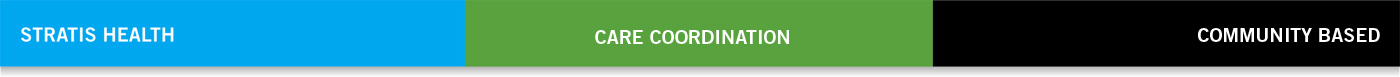    Copyright © 2014 Stratis Health and KHA REACH.						             Updated 12/19/2014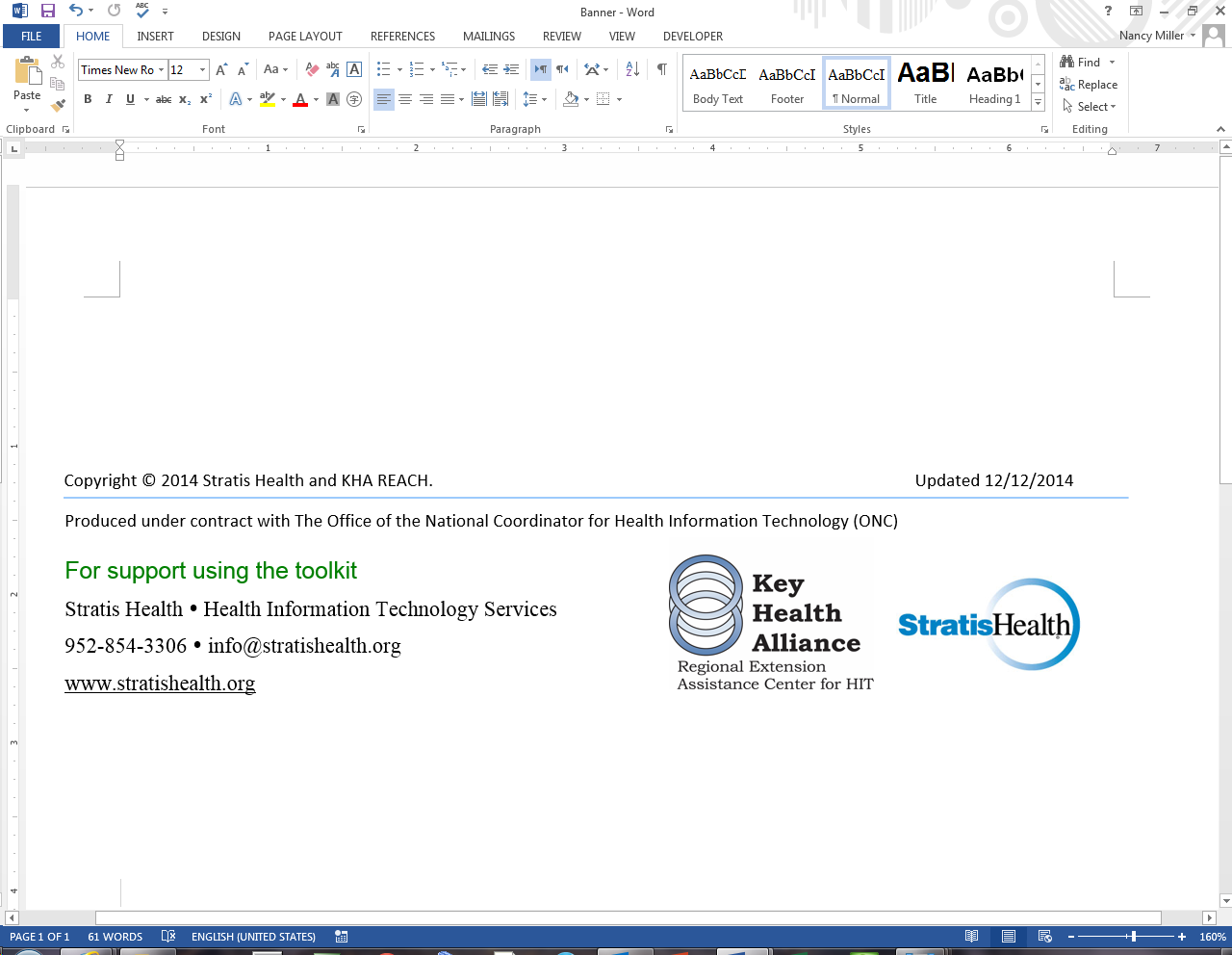 Patient Visit AgendaMy name:                                                                                                 Date of birth:Main reason for today’s visit:Other concerns I would like to discuss if there is time:Check all that apply:I have prescriptions that need to be refilledI need the attached forms filled out.Other:Patient Preparation Checklist for ReferralsDo I know who I am seeing? Do I know why I am seeing this person?Do I know how I am getting there?Do I have my questions for this person written down? What do I need to prepare for this visit:Bring medications?Bring records and/or x-rays?Change my usual eating?Other?Is there anything else I should know about the visit?Will my insurance cover the visit? If so, will there be co-pays or other charges?If not, how is the cost of the visit being covered?Who do I call if I have trouble getting to the visit? Getting home from the visit?What can I expect after the visit?Who will tell me what will happen next?Will I have to see this person again?How will my primary care provider know about my visit?